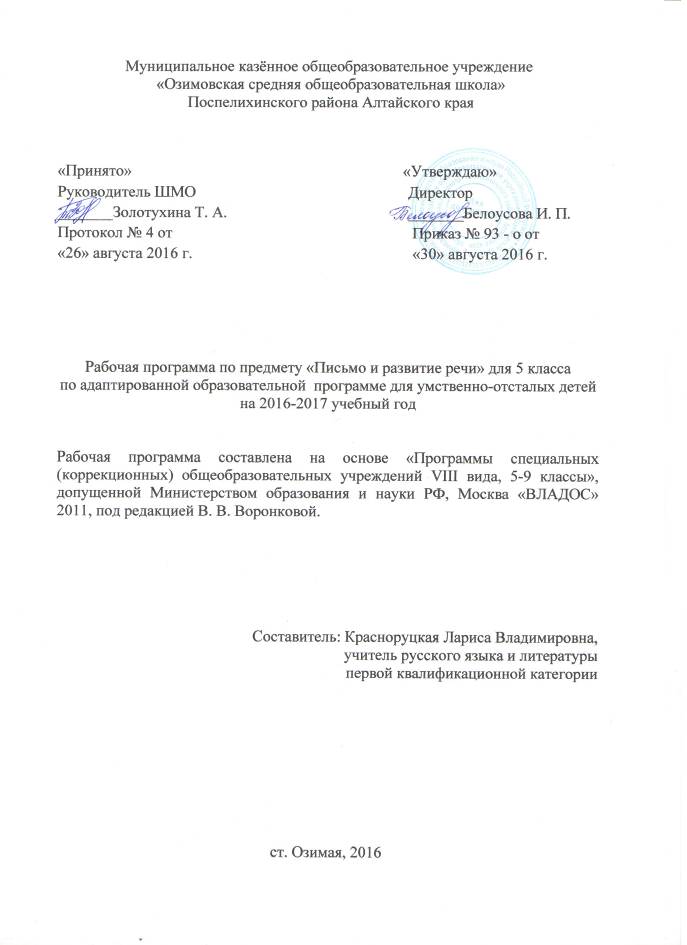 Пояснительная запискаДанная программа составлена в соответствии с Федеральным компонентом государственного образовательного стандарта общего образования (утвержден 05.03. . № 1089); ФБУП (утвержден 09.03. . № 1312 с изменениями от 20.08.2008 г. № 241, от 30.08.2010 г. № 889, от 03.06.2011 г. № 1994, от 01.02.2012 г. № 74); Программой специальных (коррекционных) общеобразовательных учреждений VIII вида, 5-9 классы, допущенной Министерством образования и науки РФ, Москва «ВЛАДОС» 2011, под редакцией В. В. Воронковой; учебным планом школы на 2016-2017 учебный год (утвержден приказом  от 26.08.2016г. № 91-о); календарным учебным графиком работы школы на 2016-2017 учебный год (утвержден приказом от 26.08.2016г. № 92-о); расписанием занятий на 2016-2017 учебный год (утверждено приказом от 26.08.2016г. № 93-о); Федеральным перечнем учебников, рекомендованных (допущенных) Министерством образования и науки Российской Федерации к использованию в образовательном процессе в общеобразовательных учреждениях, на 2016-2017 учебный год (утвержден приказом Минобрнауки РФ от 31.03.2016 № 253).Рабочая программа ориентирована на использование УМК:«Программы специальных (коррекционных) образовательных учреждений VIII вида: 5-9 классы»   под редакцией В. В. Воронковой. М.: Гуманитарный издательский центр ВЛАДОС, .Н.Г. Галунчикова, Э.В. Якубовская. Русский язык. 5 класс. Учебник для специальных (коррекционных) образовательных учреждений VIII вида. – М.: «Просвещение», .Рабочая программа для 5 класса предусматривает обучение письму и развитию речи в объеме 171 час в год, 5 часов в неделю. Содержание программного материала:Повторение        Практические упражнения в составлении и распространении предложений. Связь слов в предложении. Главные и второстепенные члены предложения. Различение предложений по интонации.Звуки и буквыЗвуки и буквы. Звуки гласные и согласные. Согласные твердые и мягкие. Обозначение мягкости согласных буквами ь, е, е, и, ю, я. Согласные звонкие и глухие. Правописание звонких и глухих согласных на конце слов. Буквы е, е, ю, я в начале слова и после гласных. Гласные ударные и безударные. Проверка написания безударных гласных путем изменения формы слова. Алфавит.СловоСостав слова. Корень и однокоренные слова. Окончание, приставка, суффикс. Упражнения в образовании слов при помощи приставок и суффиксов.Правописание проверяемых безударных гласных, звонких и глухих согласных в корне слова.Непроверяемые гласные и согласные в корне слов. Правописание приставок. Приставка и предлог.Разделительный ъ.Части речи. Общее понятие о частях речи: существительное, глагол, прилагательное. Умение различать части речи по вопросам и значению.Имя существительное. Понятие об имени существительном. Имена существительные собственные и нарицательные, одушевленные и неодушевленные.Изменение имен существительных по числам (единственное и множественное число).Род имен существительных, умение различать род (мужской и женский род, средний род).Мягкий знак (ь) после шипящих в конце слов у существительных женского рода (ночь, мышь) и его отсутствие у существительных мужского рода (мяч, нож).Изменение существительных по падежам. Умение различать падежи по вопросам.Понятие о 1, 2, 3-м склонениях существительных.Первое склонение имен существительных в единственном числе. Единообразное написание ударных и безударных окончаний существительных 1 -го склонения. Окончания -ы, -и в родительном падеже (из комнаты, из деревни), окончание -е в дательном и предложном падежах (к деревне, в деревне), окончания -ей, -ой в творительном падеже (за деревней, за страной).Второе склонение имен существительных в единственном числе. Единообразное написание ударных и безударных окончаний существительных 2-го склонения. Окончания -а, -я в родительном падеже (с озера, с поля), окончания -у, -ю в дательном падеже (к огороду, к морю), -е в предложном падеже (в городе, в море), окончания -ом, -ем в творительном падеже (за полем, за деревом).Третье склонение имен существительных в единственном числе. Правописание падежных окончаний существительных 3-го склонения. Окончание -и в родительном, дательном и предложном падежах (с лошади, к лошади, на лошади), окончание -ью в творительном падеже (сиренью).Упражнения в правописании падежных окончаний имен существительных 1,2,3-го склонения. Упражнения в одновременном склонении имен существительных, относящихся к различным склонениям (конь, лошадь; забор, ограда; тетрадь, книга).ПредложениеГлавные и второстепенные члены предложения. Предложения нераспространенные и распространенные.Однородные члены предложения. Однородные подлежащие, сказуемые, второстепенные члены. Перечисление без союзов и с одиночным союзом и. Знаки препинания при однородных членах.Связная речь Заполнение дневника учащимися.Работа с деформированным текстом.Изложение по предложенному учителем плану (примерная тематика: из жизни животных, школьные дела, поступки учащихся).Составление предложений и рассказа по вопросам учителя, по картине, серии картин, материалам наблюдений.Составление рассказа по опорным словам после разбора с учителем (примерная тематика: жизнь класса, школы, проведение каникул, игры зимой).Деловое письмо: адрес на открытке и конверте, поздравительная открытка, письмо родителям.Повторение пройденного за год.Примечание: упражнения в связной письменной речи даются в процессе изучения всего программного материала по русскому языку.Сроки реализации рабочей учебной программы 2016 - 2017  учебный год. Формы организации учебного процессаВ программе основным принципом является принцип коррекционной направленности. Особое внимание обращено на коррекцию имеющихся у воспитанников специфических нарушений. Принцип коррекционной направленности в обучении, принцип воспитывающей и развивающей направленности обучения, принцип научности и доступности обучения, принцип систематичности и последовательности в обучении, принцип наглядности в обучении, принцип индивидуального и дифференцированного подхода в обучении и т.д.Методы: словесные – рассказ, объяснение, беседа, работа с учебником и книгойнаглядные – наблюдение, демонстрация практические – упражнения.методы изложения новых знаний       методы повторения, закрепления знаний     методы применения знаний методы контроляЗанятия проводятся в классно-урочной форме. Типы уроков: Урок сообщения новых знаний (урок первоначального изучения материала)Урок формирования и закрепления знаний и умений (практический урок)Урок обобщения и систематизации знаний (повторительно-обобщающий урок) Комбинированный урок Технологии:ИКТ технологииЛичностно-ориентированного обученияОсновные требования к знаниям и умениям учащихсяУчащиеся должны знать:•	алфавит;•	способ проверки написания гласных и согласных (путем изменения формы слова).Учащиеся должны уметь:•	различать звуки и буквы, звуки гласные и согласные, обозначатьих на письме;•	подбирать группы родственных слов (несложные случаи);•	проверять написание безударных гласных, звонких и глухих согласных путем изменения формы слова;•	обозначать мягкость согласных буквой ь;•	разбирать слово по составу;•	выделять имя существительное как часть речи;•	строить простое распространенное предложение;•	связно высказываться устно, письменно (с помощью учителя);•	пользоваться школьным орфографическим словарем.Перечень учебно-методического обеспечения учебного процесса по предмету прописан в Паспорте кабинета русского языка и литературы.                Муниципальное казенное общеобразовательное учреждение «Озимовская средняя общеобразовательная школа» Поспелихинского района Алтайского края«Согласовано»Заместитель директора по УВР______Т. А. ЗолотухинаПротокол МС № 4  «25» августа 2016 г.Календарно-тематическое планированиепо предмету «Письмо и развитие речи»  для 5 классана 2016-2017 учебный годКоличество часов всего 171 в год, в неделю 5 часов.Планирование составлено на основе рабочей программы по предмету «Письмо и развитие речи» для 5 класса  учителя Красноруцкой Ларисы Владимировны.Рабочая программа  утверждена приказом от «30»  августа 2016 г.   № 93-оЛист фиксации изменений и дополнений в рабочую программу№ урокаСодержание темыКол-во часовДатаДата№ урокаСодержание темыКол-во часовПланФактПовторение. Предложение (5 часов)Повторение. Предложение (5 часов)Повторение. Предложение (5 часов)Повторение. Предложение (5 часов)Повторение. Предложение (5 часов)1Предложение. Предложения распространенные и нераспространенные.101.092Предложения распространенные и нераспространенные.101.093Главные и второстепенные члены предложения.102.094Главные и второстепенные члены предложения.103.095Различение предложений по интонации.104.09Звуки и буквы (12 часов)Звуки и буквы (12 часов)Звуки и буквы (12 часов)Звуки и буквы (12 часов)Звуки и буквы (12 часов)6Звуки и буквы. Звуки гласные и согласные.108.097Звуки и буквы. Звуки гласные и согласные.108.098Согласные твердые и мягкие.109.099Согласные твердые и мягкие.110.0910Обозначение мягкости согласных буквой «Ь».111.0911Обозначение мягкости согласных буквами «Е», «Ё», «Ю», «Я», «И».115.0912Буквы  «Е», «Ё», «Ю», «Я» в начале слова и после гласных.115.0913Гласные ударные и безударные. 116.0914Гласные ударные и безударные. 117.0915Гласные ударные и безударные. 118.0916Гласные ударные и безударные. 122.0917Алфавит.122.09Слово.Состав слова (34 часа).Слово.Состав слова (34 часа).Слово.Состав слова (34 часа).Слово.Состав слова (34 часа).Слово.Состав слова (34 часа).18Корень и однокоренные слова.123.0919Корень и однокоренные слова.124.0920Корень и однокоренные слова.125.0921Корень и однокоренные слова.129.0922Корень и однокоренные слова.129.0923Корень и однокоренные слова.130.0924Окончание.101.1025Приставка. Образование слов при помощи приставок.102.1026Приставка. Образование слов при помощи приставок.106.1027Суффикс. Образование слов при помощи суффикса и приставки.106.1028Суффикс. Образование слов при помощи суффикса и приставки.107.1029Суффикс. Образование слов при помощи суффикса и приставки.108.1030Правописание безударных гласных в корне слова.109.1031Правописание безударных гласных в корне слова.113.1032Правописание безударных гласных в корне слова.113.1033Правописание безударных гласных в корне слова.114.1034Правописание безударных гласных в корне слова.115.1035Непроверяемые безударные гласные в корне слова.116.1036Непроверяемые безударные гласные в корне слова.120.1037Правописание согласных в корне слова. Звонкие глухие согласные.120.1038Правописание согласных в корне слова. Звонкие глухие согласные.121.1039Правописание согласных в корне слова. Звонкие глухие согласные.122.1040Непроизносимые согласные.123.1041Непроизносимые согласные.127.1042Непроизносимые согласные.127.1043Непроизносимые согласные.128.1044Правописание приставок. Приставки и предлоги.129.1045Правописание приставок. Приставки и предлоги.130.1046Правописание приставок. Приставки и предлоги.110.1147Правописание приставок. Приставки и предлоги.110.1148Буква «Ъ» после приставок111.1149Буква «Ъ» после приставок112.1150Буква «Ъ» после приставок113.1151Буква «Ъ» после приставок117.1152Повторение по теме «Состав слова».117.1153Контрольная работа по теме «Состав слова».118.11Части речи (87 часов)Части речи (87 часов)Части речи (87 часов)Части речи (87 часов)Части речи (87 часов)54Общее понятие о частях речи: имя существительное, прилагательное, глагол.119.1155Общее понятие о частях речи: имя существительное, прилагательное, глагол.120.1156Общее понятие о частях речи: имя существительное, прилагательное, глагол.124.1157Общее понятие о частях речи: имя существительное, прилагательное, глагол.124.1158Общее понятие о частях речи: имя существительное, прилагательное, глагол.125.1159Общее понятие о частях речи: имя существительное, прилагательное, глагол.126.1160Имя существительное.127.1161Имя существительное.101.1262Имя существительное.101.1263Имена существительные собственные и нарицательные.102.1264Имена существительные собственные и нарицательные.103.1265Имена существительные собственные и нарицательные.104.1266Имена существительные одушевленные и неодушевленные.108.1267Имена существительные одушевленные и неодушевленные.108.1268Имена существительные одушевленные и неодушевленные.109.1269Имена существительные одушевленные и неодушевленные.110.1270Число имен существительных.111.1271Число имен существительных.115.1272Число имен существительных.115.1273Число имен существительных.116.1274Род имен существительных.117.1275Род имен существительных.118.1276Род имен существительных.122.1277Род имен существительных.122.1278Род имен существительных.123.1279Правописание имен существительных женского и мужского рода с шипящей (ж, ш, ч, щ) на конце слов.124.1280Правописание имен существительных женского и мужского рода с шипящей (ж, ш, ч, щ) на конце слов.125.1281Правописание имен существительных женского и мужского рода с шипящей (ж, ш, ч, щ) на конце слов.112.0182Правописание имен существительных женского и мужского рода с шипящей (ж, ш, ч, щ) на конце слов.112.0183Правописание имен существительных женского и мужского рода с шипящей (ж, ш, ч, щ) на конце слов.113.0184Изменение имен существительных по падежам.114.0185Изменение имен существительных по падежам.115.0186Именительный падеж: кто? что?119.0187Именительный падеж: кто? что?119.0189Именительный падеж: кто? что?120.0190Родительный падеж: кого? чего?121.0191Родительный падеж: кого? чего?122.0192Родительный падеж: кого? чего?126.0193Дательный падеж: кому? чему?126.0194Дательный падеж: кому? чему?127.0195Дательный падеж: кому? чему?128.0196Винительный падеж: кого? что?129.0197Винительный падеж: кого? что?102.0298Винительный падеж: кого? что?102.0299Творительный падеж: кем? чем?103.02100Творительный падеж: кем? чем?104.02101Предложный падеж: о ком? о чем?105.02102Предложный падеж: о ком? о чем?109.02103Закрепление пройденного материала.109.02104Закрепление пройденного материала.110.02104Три склонения имен существительных.111.02106Три склонения имен существительных.112.02107Три склонения имен существительных.116.02108Три склонения имен существительных.116.02109Первое склонение имен существительных в единственном числе.117.02110Первое склонение имен существительных в единственном числе.118.02111Первое склонение имен существительных в единственном числе.119.02112Первое склонение имен существительных в единственном числе.124.02113Первое склонение имен существительных в единственном числе.125.02114Первое склонение имен существительных в единственном числе.126.02115Первое склонение имен существительных в единственном числе.102.03116Первое склонение имен существительных в единственном числе.102.03117Первое склонение имен существительных в единственном числе.103.03118Второе склонение имен существительных в единственном числе.104.03119Второе склонение имен существительных в единственном числе.105.03120Второе склонение имен существительных в единственном числе.110.03121Второе склонение имен существительных в единственном числе.111.03122Второе склонение имен существительных в единственном числе.112.03123Второе склонение имен существительных в единственном числе.116.03124Второе склонение имен существительных в единственном числе.116.03125Второе склонение имен существительных в единственном числе.117.03126Третье склонение имен существительных в единственном числе.118.03127Третье склонение имен существительных в единственном числе.119.03128Третье склонение имен существительных в единственном числе.130.03129Третье склонение имен существительных в единственном числе.130.03130Третье склонение имен существительных в единственном числе.131.03131Третье склонение имен существительных в единственном числе.101.04132Третье склонение имен существительных в единственном числе.102.04133Падежи и падежные окончания имен существительных.106.04134Падежи и падежные окончания имен существительных.106.04135Падежи и падежные окончания имен существительных.107.04136Падежи и падежные окончания имен существительных.108.04137Падежи и падежные окончания имен существительных.109.04138Падежи и падежные окончания имен существительных.113.04139Падежи и падежные окончания имен существительных.113.04140Повторение по теме «Имя существительное».114.04141Контрольная работа по теме «Имя существительное».115.04Предложение (21 час)Предложение (21 час)Предложение (21 час)Предложение (21 час)Предложение (21 час)142Главные члены предложения.116.04143Главные члены предложения.120.04144Главные члены предложения.120.04145Главные члены предложения.121.04146Второстепенные члены предложения.122.04147Второстепенные члены предложения.123.04148Второстепенные члены предложения.127.04149Нераспространенные и распространенные предложения.127.04150Нераспространенные и распространенные предложения.128.04151Нераспространенные и распространенные предложения.129.04152Нераспространенные и распространенные предложения.130.04153Нераспространенные и распространенные предложения.105.05154Однородные члены предложения106.05155Однородные члены предложения. 107.05156Однородные члены предложения.111.05157Однородные члены предложения.111.05158Однородные члены предложения. 112.05159Однородные члены предложения. 113.05160Однородные члены предложения. 114.05161Однородные члены предложения. 118.05162Повторение по теме «Однородные члены предложения». 118.05163Контрольная работа по теме «Однородные члены предложения».119.05Повторение за год (7 часов)Повторение за год (7 часов)Повторение за год (7 часов)Повторение за год (7 часов)Повторение за год (7 часов)164Повторение по теме «Предложение».120.05165Повторение по теме «Предложение».121.05166Повторение по теме «Звуки и буквы».125.05167Повторение по теме «Слово. Состав слова».125.05168Повторение по теме «Слово. Состав слова».126.05169Повторение по теме «Части речи».127.05170171Повторение по теме «Части речи».228.0530.05.Дата внесения измененийСодержаниеРеквизиты документа (дата, № приказа)Подпись лица, внесшего записьПодпись лица, внесшего запись